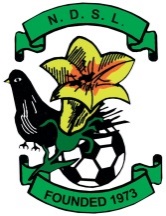 Club:North Dublin Schoolboys/Girls LeagueSeason ___ /___Club Team Summary SheetThe above fees include team registration fees for all leagues & cups.No refunds on teams entered on the sheet.This form must be completed & returned with Application Forms.NOTICE: No teams will be accepted unless all fees from previous season are cleared in full.Secretary’s Signature:  	Small Sided GamesFee per teamNo. of TeamsTotalUnder 8   (5 aside)€92Under 9   (5 aside)€92Under 10 (7-a-side)€92Under 11 (7-a-side)€92Under 12 (9-a-side)€130SSG Total11-a-sideFee per teamNo. of TeamsTotalUnder 13€170Under 14€170Under 15€180Under 16€180Under 18€18011-a-side TotalSSG Total11-a-side TotalAdmin Charge€60.00Deposit Paid 50%Total Due